14 марта в Краснопартизанкой школе прошел школьный этап Всероссийского конкурса чтецов "Живая классика". В нём приняли участие 8 учеников из 5-11 классов. Все участники представили на суд жюри проникновенные тексты, старались своим исполнением растрогать или развеселить зрителей. В итоге победителями конкурса были признаны Газиев Руслан из 6 класса, Магомедова Патимат из 11 класса, Коваленко Алиса из 8 класса и Магомедов Гамид из 5 класса.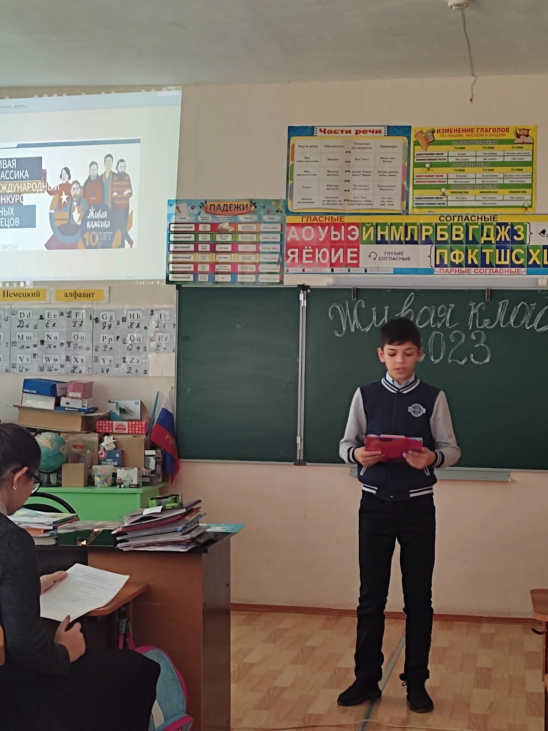 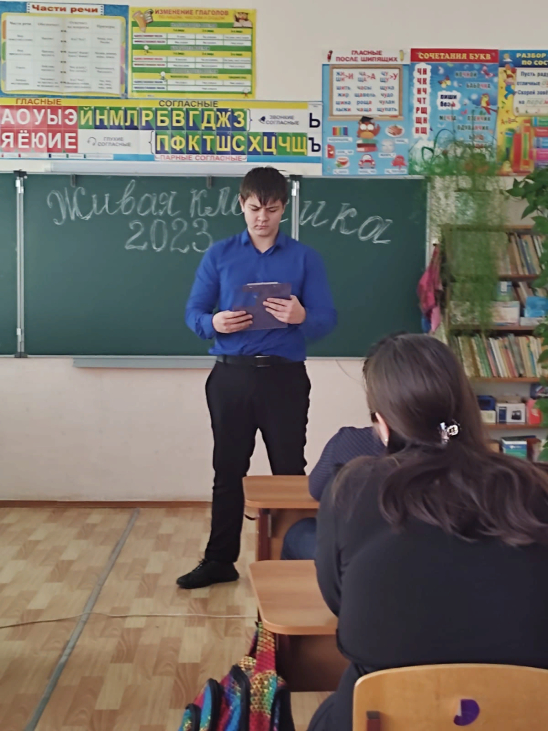 